Негосударственное образовательное учреждение среднего профессионального образованияФИНАНСОВО-ЭКОНОМИЧЕСКИЙ КОЛЛЕДЖ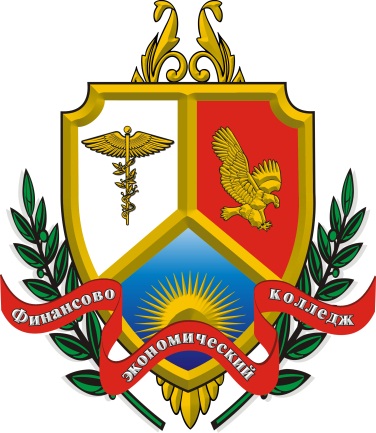 МЕТОДИЧЕСКИЕ РЕКОМЕНДАЦИИ ПО ПРОИЗВОДСТВЕННОЙ ПРАКТИКЕ ПРОФЕССИОНАЛЬНЫЙ МОДУЛЬРазработка, внедрение и адаптация программного обеспечения отраслевой направленностидля студентов 3 курса специальности 09.02.05 «Прикладная информатика»Пермь 2015Составитель: Зорин О.А., Кэруцэ В. С.Утверждено на заседании Цикловой комиссии «Прикладная информатика и ЕНД»Протокол № 9 от 13.04.2015	Разработка, внедрение и адаптация программного обеспечения отраслевой направленности: метод.реком. для студентов 3 курса специальности 09.02.05 «Прикладная информатика» / сост. Зорин О.А., КэруцэВ. С.,– Пермь: НОУ СПО «Финансово-экономический колледж», 2014. -  30с.Методические рекомендации составлены в соответствии с рабочей программой профессионального модуля «Разработка, внедрение и адаптация программного обеспечения отраслевой направленности» и представляют собой программу практики, включающей тематический план, содержание практических работ и рекомендаций по их выполнению© В.C. Кэруцэ, 2015© НОУ СПО «Финансово-экономический колледж», 2015ПОЯСНИТЕЛЬНАЯ ЗАПИСКАПроизводственная практика по профилю специальности направлена на формирование у студента общих компетенций, а также профессиональных компетенций, приобретение практического опыта и реализуется в рамках профессиональных модулей ОПОП СПО по каждому из видов профессиональной деятельности, предусмотренных ФГОС СПО по  специальности. Вид профессиональной деятельности: Разработка, внедрение и адаптация программного обеспечения отраслевой направленности.С целью овладения указанными видами деятельности студент в ходе данного вида практики должен:иметь практический опыт: сбора и анализа информации для определения потребностей клиента; разработки и публикации программного обеспечения отраслевой направленности со статическим и динамическим контентом на основе готовых спецификаций и стандартов; отладки и тестирования программного обеспечения отраслевой направленности; адаптации программного обеспечения отраслевой направленности; разработки и ведения проектной и технической документации; измерения и контроля характеристик  программного продукта; уметь:проводить анкетирование и интервьюирование; строить структурно-функциональные схемы;анализировать бизнес-информацию с использованием различных методик;формулировать потребности клиента в виде четких логических конструкций;участвовать в разработке технического задания;идентифицировать, анализировать и структурировать объекты информационного контента;разрабатывать информационный контент с помощью языков разметки;разрабатывать программное обеспечение с помощью языков программирования информационного контента;размещать информационный контент в глобальных и локальных сетях;использовать инструментальные среды поддержки разработки, системы управления контентом;осуществлять выбор метода отладки программного обеспечения;формировать отчеты об ошибках;составлять наборы тестовых заданий;адаптировать и конфигурировать программное обеспечение для решения поставленных задач;осуществлять адаптивное сопровождение программного продукта или информационного ресурса;использовать системы управления контентом для решения поставленных задач;знать: проводить анкетирование и интервьюирование;строить структурно-функциональные схемы;анализировать бизнес-информацию с использованием различных методик;формулировать потребности клиента в виде четких логических конструкций;участвовать в разработке технического задания;идентифицировать, анализировать и структурировать  объекты информационного контента;разрабатывать информационный контент с помощью языков разметки;разрабатывать программное обеспечение с помощью языков программирования информационного контента;разрабатывать сценарии;размещать информационный контент в глобальных и локальных сетях;использовать инструментальные среды поддержки разработки, системы управления контентом;создавать анимации в специализированных программных средах;работать с мультимедийными инструментальными средствами;осуществлять выбор метода отладки программного обеспечения;формировать отчеты об ошибках;составлять наборы тестовых заданий;адаптировать и конфигурировать программное обеспечение для решения поставленных задач;осуществлять адаптивное сопровождение программного продукта или информационного ресурса;использовать системы управления контентом для решения поставленных задач;программировать на встроенных алгоритмических языках;составлять техническое задание;составлять техническую документацию;тестировать техническую документацию;выбирать характеристики качества оценки программного продукта;применять стандарты и нормативную документацию по измерению и контролю качества;оформлять отчет проверки качества;Количество часов на освоение программы практики – 4 недели (144 часа).Итоговая аттестация:  Дифференцированный зачет Результатом производственной практики является освоение общих компетенций:общих (ОК) компетенций:профессиональных компетенцийПроизводственная практика проводится на предприятиях, в организациях различных организационно-правовых формспособных обеспечить квалифицированное руководство практикой. Практика проводится на основании договоров, заключенных между учреждением и колледжем.На практику в организацию (предприятие) студент должен явиться со следующими сопроводительными документами:Программой практики (Методические рекомендации);Договором на практику (для тех, кто устраивается самостоятельно);Аттестационным листом (в печатном виде);Дневником (в электронном виде);Перед выходом на практику студент должен ознакомиться с:Положением об учебной практике студентов образовательных учреждений среднего  профессионального образования.программой практики;правилами охраны труда, техники безопасности и производственной санитарии на рабочем месте;графиком консультаций, проводимых в период прохождения практики  руководителем практики от колледжа.В период прохождения практики студент обязан:выполнять правила внутреннего распорядка организации(предприятия) и правил прохождения практики;строго соблюдать правила охраны труда, техники безопасности и производственной санитарии;выполнять требования настоящей программы, проявляя инициативу и творческое отношение к делу;вести дневник прохождения практики, ежедневно вносить записи о выполненной работе;своевременно и точно выполнять все указания руководителей практики;составить отчет о прохождении практики.Руководство практикой осуществляется:руководителем из числа ведущих преподавателей специальных дисциплин колледжа;руководителем структурного подразделения организации (предприятия), назначаемым руководителем по месту прохождения практики из числа квалифицированных специалистов.Руководитель практики от колледжа:обеспечивает высокое качество прохождения практики студентами в соответствии с  настоящей программой;осуществляет текущий контроль за ходом практики и освоением студентами материала программы практики, проводит беседы и консультации, оказывает помощь в составлении отчетов по практике;сотрудничает с руководителем организации (предприятия);принимает, проверяет отчеты по практике и оценивает результаты работы практиканта.Руководитель практики от организации (предприятия):обеспечивает качественное и своевременное проведение инструктажа по охране труда и технике безопасности;организует самостоятельную работу студентов на участке, определенном программой практики;создает необходимые условия для получения и закрепления умений и навыков студентами в период прохождения практики; осуществляет ежедневную проверку, учет работы и подобранных документов, оценивает качество выполненной работы студентов-практикантов, проверяет  и подтверждает правильность записей в дневниках своей подписью;осуществляет общее наблюдение за практикантами при ведении деловых отношений с клиентами и сотрудниками;консультирует практикантов на рабочем месте;по окончании практики дает отзыв об уровне подготовки и деловых качествах  каждого студента-практиканта.Формой проведения практики является индивидуальная работа студентов по отработке программы практики в выбранном учреждении.В течение практики проводятся регулярные консультации научного руководителя от учебного заведения.1.ТЕМАТИЧЕСКИЙ ПЛАН И СОДЕРЖАНИЕ ПРАКТИКИ «ПРОИЗВОДСТВЕННАЯ»2. ЗАДАНИЕ ДЛЯ ПРАКТИКУЕМОГОИнструкцияВнимательно изучите задание.Время выполнения задания – 4 неделиВы можете воспользоваться информационными справочными системами, ресурсами Интернет, лекциями по ПМ, документами организации, не имеющими коммерческой тайны. Задание оформляется в печатном варианте средствами  MSWord, при необходимости предоставления результатов работы можно использовать скриншотами.Задание 1. Сбор и анализ информации  по базе практики. Организационная структура предприятия, структура управления, основные направления деятельности, общая схема технологического процесса, основные показатели производственной деятельности предприятия, правила и нормы охраны труда, техники безопасности рабочего места.Результат представить в виде текстового описания схем, таблиц.Задание 2. Обследование деятельности предприятия. Выполнить анализ отделов предприятия с обязанностями инженерно-технических работников среднего звена в отдельных подразделениях предприятия, например:Работа в отделе проектирования и разработки программного обеспеченияРабота в отделе технической поддержкиРабота в отделе телекоммуникаций и баз данныхРабота в отделе сетевого обеспеченияРабота в отделе Web-технологий:Работа в отделе информационной безопасности:Работа в планово-экономическом отделе:Отразить в анализе такие сведения как: функции, задачи, структуру отдела и его взаимосвязь с другими подразделениями предприятия;права и обязанности работника отдела;применяемые средства и используемые  методы проектирования и разработки программного обеспечения;этапы проектирования и разработки программного обеспечения;технические условия и стандарты на разработку программного обеспечения.используемые средства и методы тестирования и диагностики технического и программного обеспечения АСОИУ;используемые технологии тестового контроля и диагностики технического и программного обеспечения;используемые приемы технической поддержки пользователей.используемые средства телекоммуникации;используемые методы тестирования и диагностики средств телекоммуникаций;используемые системы управления баз данных;технологии проектирования и разработки баз данных;приемы администрирования баз данных; применяемые методы защиты баз данных.используемое сетевое программное обеспечение;приемы администрирования;применение Web-технологий.  применяемые методы и средства информационной защиты;программные средства информационной защиты.Результат представить в виде текстового описания схем, таблиц.Задание 3. Осуществление сбора и анализ информации для определения потребностей разработки программного обеспечения. Выявить уровень необходимости автоматизации.Выполнить анализ используемого в организации программного обеспечения (название, область применения, системные требования, описание компонентов (модулей) программного обеспечения, используемых на предприятии.описание используемого языка программирования, реализующего и обслуживающего данное программное обеспечение, виды, группы, функции конечных пользователей, работающих с данным программным обеспечением, порядок установки и первоначальной настройки, пример использования).Определить потребности организации в дальнейшей разработке, внедрении или адаптации программного обеспечения отраслевой направленности. Провести анкетирование или интервью с руководителями соответствующих подразделений или служб. К отчету приложить текстовый вариант анкеты или интервью, заверенные подписями.Результат представить в виде текстового описания схем, таблиц, скриншотов.Задание 4. Разработка и публикация программного обеспечения и информационных ресурсов.Разработать WEB-сайт по заданию руководителя практики от предприятия и разместить его на любом бесплатном хостинге. Сайт должен содержать не менее трех взаимосвязанных страниц, содержать текстовую и графическую  информацию. При разработке необходимо соблюдать правила и требования WEB-дизайна и программного инженеринга.Результат представить в виде описания инструментария создания сайта, обоснования выбора технологии создания, карты сайта, описания его назначения, функционала, организации взаимосвязи через гиперссылки, выбора дизайна, и т.д. , указать адрес  готового ресурса, скриншоты страниц сайта.Уровень выполнения данного задания оценивается руководителем практики от предприятия, отметка ставиться в аттестационном листе.Задание 5. Проведение отладки и тестирования программного обеспечения отраслевой направленности.На основе правил управления качеством программного продукта разработать программу тестирования созданного WEB-сайта. Программа тестирования должна включать в себя:- Тест-план- Тест-дизайн- CASE-тест (не менее трех)На основании созданных документов провести тестирование программного продукта.Результат представить в виде результатов тестирования.Уровень выполнения данного задания оценивается руководителем практики от предприятия, отметка ставиться в аттестационном листе.Задание 6. Проведение адаптации отраслевого программного обеспечения.Исходя из специфики выполняемой работы во время практики, подобрать программный продукт и адаптировать его в целях автоматизации собственной деятельности.Результат представить в виде результата адаптации программного обеспечения или информационного ресурса для автоматизации собственной деятельности.Уровень выполнения данного задания оценивается руководителем практики от предприятия, отметка ставиться в аттестационном листе.Задание 7. Участие в измерении и контроле качества продуктов. На основании созданных документов провести тестирование программного продукта.Результат представить в виде результатов тестирования.Задание 8. Разработка и ведение проектной и технической документации.Процесс проектирования WEB-сайта дополнить технической и проектной документацией на основе ГОСТ 19.ХХХ (ЕСПД) и в частности ГОСТ 19.101-77. (Обязательными документами являются:ТЗ, Описание программы, ПЗ.).Результат представить в виде приложенной технической документацией к разработанному информационному ресурсу или программному обеспечению.3. КОНТРОЛЬ И ОЦЕНКА ПРАКТИКИОценка заданий производится очно, с участием экзаменуемого, с учетом БРС. Максимальное количество баллов 70: до 30 баллов от руководителя практики на предприятии, до 30 баллов от руководителя практики колледжа и до 10 баллов бонусных за правильное оформление, своевременную сдачу отчета, а так же творческий подход.К отчету должно быть приложено:документы, буклеты, справки, отчеты и т.д.выполненные работы в печатном формате, скриншотах, или CD.В зачетной ведомости используется система перевода баллов в 5-и балльную систему (дифференцированный зачет).Итоговая оценка = письменная форма отчета + бонусные баллы)= 70 баллов (100%)Перевод 70-балльных оценок в 5-балльную систему4. ОТЧЕТНОСТЬ СТУДЕНТОВ5. ОФОРМЛЕНИЕ И ПЛАН СОСТАВЛЕНИЯ ОТЧЕТАТитульный лист оформляется на компьютере (заполнять от руки не допускается) по установленному образцу. Образец титульного листа отчета по практике смотри на странице сайта учебного заведения (колледжа). 	В отчете используется сквозная нумерация страниц. Титульный лист включается в общую нумерацию страниц, но номер страницы на нем не проставляется. Страницы нумеруются арабскими цифрами без точки в нижнем поле страницы по центру.Заголовки структурных элементов отчета (содержание, задания, список литературы, приложения) печатаются заглавными буквами без точки.  Содержание, задания, список литературы, приложения начинаются с новой страницы.ОТЧЕТ ФОРМИРУЕТСЯ В ПЛАСТИКОВОЙ ПАПКЕ БЕЗ КАНЦЕЛЯРСКИХ ФАЙЛОВПараметры страницы:Формат – А4Поля (верхнее и нижнее – , правое – , левое – )Обязательна нумерация страницОформление текста:Текст должен делиться на абзацыМежстрочный интервал – 1,5Абзацный отступ (отступ первой строки) – 1,25Основной текст должен быть выровнен по ширине, заголовки – по центруГарнитурашрифта – Tims New RomanРазмер шрифта – для заголовка 14 пт. Заглавными буквами по центру страницы, перенос слов не допустим, для основного текста - 12 п.6. КРИТЕРИИ ОЦЕНКИ ОТЧЕТА1) Аттестация по итогам производственной практики проводиться с учетом результатов, подтвержденных соответствующей организацией (дневник практики с оценками; аттестационный лист; характеристика):2) Аттестация по итогам производственной практики проводиться на основании оформленного отчета с выполненным заданием:Практика оценивается суммой баллов исходя из 70 максимально возможных, и включает несколько составляющих:Итоговая оценка = Дневник практики + письменная форма отчета + бонусные баллы)= 70 баллов (100%)ВАЛЕНТИНА СТЕПАНОВНА  КЭРУЦЭСЕРГЕЙ ЮРЬЕВИЧ БАРАНОВ МЕТОДИЧЕСКИЕ РЕКОМЕНДАЦИИ ПО ПРОИЗВОДСТВЕННОЙ ПРАКТИКЕ ПРОФЕССИОНАЛЬНЫЙ МОДУЛЬРазработка, внедрение и адаптация программного обеспечения отраслевой направленностидля студентов 3 курса специальности 230701 Прикладная информатикаРедактор С.М. БеляеваПодписано в печать 17.03.2014. Формат 60×90×1/32.Усл. печ. л. 0,6Тираж 6 экз.Редакционно-издательский отделНОУ СПО «Финансово-экономический колледж»614000, г. Пермь, ул. Куйбышева, 98 А тел.: 238-86-60КодНаименование результатов практикиОК 1. Понимать сущность и социальную значимость своей будущей профессии, проявлять к ней устойчивый интерес.ОК 2. Организовывать собственную деятельность, выбирать типовые методы и способы выполнения профессиональных задач, оценивать их эффективность и качество.ОК 3. Принимать решения в стандартных и нестандартных ситуациях и нести за них ответственность.ОК 4. Осуществлять поиск и использование информации, необходимой для эффективного выполнения профессиональных задач, профессионального и личностного развития.ОК 5. Использовать информационно-коммуникационные технологии в профессиональной деятельности.ОК 6. Работать в коллективе и команде, эффективно общаться с коллегами, руководством, потребителями.ОК 7. Брать на себя ответственность за работу членов команды (подчиненных), результат выполнения заданий.ОК 8. Самостоятельно определять задачи профессионального и личностного развития, заниматься самообразованием, осознанно планировать повышение квалификации.ОК 9. Ориентироваться в условиях частой смены технологий в профессиональной деятельности.ОК 10. Исполнять воинскую обязанность, в том числе с применением полученных профессиональных знаний (для юношей).Вид профессиональной деятельностиКодНаименование результатов практикиРазработка, внедрение и адаптация программного обеспечения отраслевой направленностиПК 2.1.Осуществлять сбор и анализ информации для определения потребностей клиента.Разработка, внедрение и адаптация программного обеспечения отраслевой направленностиПК 2.2.Разрабатывать и публиковать программное обеспечение и информационные ресурсы отраслевой направленности со статическим и динамическим контентом на основе готовых спецификаций и стандартов.Разработка, внедрение и адаптация программного обеспечения отраслевой направленностиПК 2.3.Проводить отладку и тестирование программного обеспечения отраслевой направленности.Разработка, внедрение и адаптация программного обеспечения отраслевой направленностиПК 2.4.Проводить адаптацию отраслевого программного обеспечения.Разработка, внедрение и адаптация программного обеспечения отраслевой направленностиПК 2.5.Разрабатывать и вести проектную и техническую документацию.Разработка, внедрение и адаптация программного обеспечения отраслевой направленностиПК 2.6.Участвовать в измерении и контроле качества продуктов.Наименование ПМ и МДКСодержание учебного материала Объем часов123ПМ 02.144МДК 02.01.Разработка, внедрение и адаптация программного обеспечения отраслевой направленностиМДК 02.02.Информацион-ная безопасностьМДК 02.03.Информацион-ные системыСодержание учебного материалаМДК 02.01.Разработка, внедрение и адаптация программного обеспечения отраслевой направленностиМДК 02.02.Информацион-ная безопасностьМДК 02.03.Информацион-ные системыТехника безопасности4МДК 02.01.Разработка, внедрение и адаптация программного обеспечения отраслевой направленностиМДК 02.02.Информацион-ная безопасностьМДК 02.03.Информацион-ные системыЗнакомство с предприятием10МДК 02.01.Разработка, внедрение и адаптация программного обеспечения отраслевой направленностиМДК 02.02.Информацион-ная безопасностьМДК 02.03.Информацион-ные системыОсуществление сбора и анализ информации для определения потребностей клиента.20МДК 02.01.Разработка, внедрение и адаптация программного обеспечения отраслевой направленностиМДК 02.02.Информацион-ная безопасностьМДК 02.03.Информацион-ные системыРазработка и публикация программного обеспечения и информационных ресурсов отраслевой направленности со статическим и динамическим контентом на основе готовых спецификаций и стандартов.40МДК 02.01.Разработка, внедрение и адаптация программного обеспечения отраслевой направленностиМДК 02.02.Информацион-ная безопасностьМДК 02.03.Информацион-ные системыПроведение отладки и тестирования программного обеспечения отраслевой направленности.20МДК 02.01.Разработка, внедрение и адаптация программного обеспечения отраслевой направленностиМДК 02.02.Информацион-ная безопасностьМДК 02.03.Информацион-ные системыПроведение адаптации отраслевого программного обеспечения.15МДК 02.01.Разработка, внедрение и адаптация программного обеспечения отраслевой направленностиМДК 02.02.Информацион-ная безопасностьМДК 02.03.Информацион-ные системыУчастие в измерении и контроле качества продуктов.15МДК 02.01.Разработка, внедрение и адаптация программного обеспечения отраслевой направленностиМДК 02.02.Информацион-ная безопасностьМДК 02.03.Информацион-ные системыРазработка и ведение проектной и технической документации.20Количество набранных балловИтоговая оценка по дифференцированному зачету64-70«Отлично»57 - 63«Хорошо»50 – 56 «Удовлетворительно»Менее 50«Неудовлетворительно»№п-пНаименование документа1Договор или справка, или гарантийное письмо о прохождении практики в организации (подписи синяя печать)2Дневник (подписи, синяя печать)3Отзыв-характеристика с базы практики ( (подписи, синяя печать) Аттестационный  лист (ставиться отметка о сформированности компетенций, подписи, синяя печать)4Анкета работодателя5Отчет по практике (со всеми приложениями )№п-пНаименование документа1Титульный лист (Приложение 1)2Договор или справку, или гарантийное письмо о прохождении практики в организации 3Дневник4Отзыв-характеристика с рекомендуемой оценкой руководителя базы практики5Аттестационный лист (подписи, синяя печать)6Анкета работодателя7Отчет Задание 1. …Задание 2 ……Задание 7. …Перечень источников8Приложения – таблицы, схемы, графики, диаграммыКоличество набранных баллов на основании дневника практики, подписанного предприятием (организацией, учреждением)Итоговая оценка 28 - 30«Отлично»24 - 27«Хорошо»17 - 23«Удовлетворительно»Менее 17«Неудовлетворительно»Количество набранных баллов Итоговая оценка 28 - 30«Отлично»24 - 27«Хорошо»17 - 23«Удовлетворительно»Менее 17«Неудовлетворительно»ОценкаКритерии«5» отличноИзложение материалов полное, последовательное, грамотное. Отчет написан аккуратно, без исправлений. Приложены документы. Приложения логично связаны с текстовой частью отчета. Отчет сдан в установленный срок. Программа практики выполнена. Отзыв положительный.«4» хорошоИзложение материалов полное, последовательное в соответствии с требованиями программы. Допускаются несущественные и стилистические ошибки. Оформление аккуратное. Приложения в основном связаны с текстовой частью. Отчет сдан в установленный срок. Программа практики выполнена. Отзыв положительный.«3» удовлетворительноИзложение материалов неполное. Оформление не аккуратное. Текстовая часть отчета не везде связана с приложениями. Отчет сдан в установленный срок. Программа практики выполнена не в полном объеме. Отзыв положительный.«2» неудовлетворительноИзложение материалов неполное, бессистемное. Существуют ошибки, оформление не аккуратное. Приложения отсутствуют. Отчет сдан в установленный срок  Отзыв отрицательный. Программа практики не выполнена.